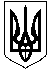 Зачепилівська селищна рада 
Харківської області ПРОТОКОЛ
ХVІІІ позачергова сесія VIІI скликання04 жовтня 2018 року  10.00  годинСесію відкриває голова селищної ради Кривенко Ю.В.На ХVІІІ позачергову сесію селищної ради з 26 депутатів прибули 20 депутатів, відсутні з поважних причин (хворі, у відпустках, у відрядженнях), з невідомих причин немає.На сесію запрошені :Начальник фінансового відділу:Євойлов В.В.Начальник відділу освіти, молоді та спорту: Зеленський О.М.Начальник юридичного відділу:Кисіль В.О. Начальник відділу економічного розвитку і торгівлі: Однорал С.М.В.о.старости: Згонник В.В., Бака С.В., Тимченко І.В., Гужва Н.М., Пашенко В.М.Шановні депутати!Розпочинаємо нашу роботу.Які є пропозиції по роботі сесії?Поступила пропозиція роботу ХVІІІ позачергової сесії селищної ради VIІIскликання розпочати.Інші пропозиції будуть? Ні.Хто за те, щоб роботу сесії розпочати, прошу голосувати.Хто за?Хто проти?Утримався?Шановні депутати!Дозвольте ХVІІІ позачергову сесію селищної ради оголосити відкритою.  Звучить Гімн УкраїниДля роботи сесії пропоную обрати лічильну комісії в кількості: 3  чоловік. Персонально: Левикіна Л.М., Швецов В.В., Голуб М.І.Прошу голосувати.Хто за-20 (одноголосно)Хто проти-0Утримався-0Не голосували -0Шановні депутати!Нам необхідно затвердити порядок  денний ХVІІІ чергової сесії селищної ради VIІI скликання. На розгляд сесії селищної ради виносяться такі питання:Про затвердження порядку денного  XVІІІ сесії VІIІ скликання  від 04.10. 2018 року.Про внесення змін до рішення  №29 від 21.12.2017 року «Про бюджет Зачепилівської селищної ради на 2018 рік».                                                           Доповідає: Євойлов В.В.Про внесення змін до штатного розпису відділу благоустрою Зачепилівської селищної  ради.                                                                                                   Доповідає: Пелих О.О.Про прийняття земельних ділянок сільськогосподарського призначення  державної власності у комунальну власність Зачепилівської селищної об’єднаної територіальної громади в особі Зачепилівської селищної ради.                             Доповідає:Кисіль В.О.Про внесення змін до рішення Зачепилівської селищної ради від 26грудня 2016 року №328 «Про затвердження тарифів з утримання будинків і споруд та прибудинкових територій» у відповідність до вимог чинного законодавства.        Доповідає:Кисіль В.О.6.  Про взяття на баланс Зачепилівської селищної ради вузлів обліку електричної енергії        на лініях вуличного освітлення.                                                      Доповідає:Швецов В.В..7.  Про передачу з комунальної власності територіальної громади смт. Зачепилівка     модульних очисних споруд в с.Нагірне Зачепилівського району Харківської області»             КП Зачепилівське ВКП.                                                               Доповідає:Швецов В.В.8. Про участь у обласному конкурсі міні- проектів розвитку територіальних громад «Разом                 в майбутнє» у 2019 році проект «Встановлення системи опалення у сільському клубі -          надійне джерело затишку та тепла».                                           Доповідає:Однорал: С.М.9. Про участь у обласному конкурсі міні- проектів розвитку територіальних громад   «Разом в майбутнє» у 2019 році проект «Бердянський СБК: крок у майбутнє для        обдарованих і талановитих».                                                           Доповідає Однорал С.М.10. Про участь у обласному конкурсі міні- проектів розвитку територіальних громад    «Разом в майбутнє» у 2019 році проект «Територія здорового способу життя».                                                                                                             Доповідає: ОдноралС.М.11. Про надання згоди на  співробітництво територіальних громад.                                                                                                            Доповідає: Однорал С.М.12. Про надання основної щорічної відпустки селищному  голові Кривенку Ю.В.                                                                                                           Доповідає: Безчасна Л.М.Хто за те, щоб затвердити запропонований порядок денний сесії прошу голосувати.Хто за? -20 (одноголосно) Проти? -0 Утримався?-0 , не голосували. Приймається. Порядок денний сесії затверджується. Рішення №685 додається.СЛУХАЛИ: Про внесення змін до рішення  №29 від 21.12.2017 року «Про бюджет Зачепилівської селищної ради на 2018 рік».                          Доповідає: Євойлов В.В.  Проект рішення виноситься на голосуванняГолосувализа-20 (одноголосно)Проти-0Утримався-0Не голосували -0Рішення приймається.ВИРІШИЛИ Рішення №686 додається.СЛУХАЛИ: Про внесення змін до штатного розпису відділу благоустрою Зачепилівської селищної  ради.                                                         Доповідає: Пелих О.О.Проект рішення виноситься на голосуванняГолосувализа-20 (одноголосно)Проти-0Утримався-0 Не голосували -0Рішення приймається.ВИРІШИЛИ Рішення №687 додається.СЛУХАЛИ: Про прийняття земельних ділянок сільськогосподарського призначення  державної власності у комунальну власність Зачепилівської селищної об’єднаної територіальної громади в особі Зачепилівської селищної ради.                                                                                                                                                 Доповідає:Кисіль В.О.Проект рішення виноситься на голосування	Голосувализа-20 (одноголосно)Проти-0Утримався-0 Не голосували -0Рішення приймається.ВИРІШИЛИ Рішення №688 додається.СЛУХАЛИ: Про внесення змін до рішення Зачепилівської селищної ради від 26 грудня 2016 року №328 «Про затвердження тарифів з утримання будинків і споруд та прибудинкових територій» у відповідність до вимог чинного законодавства.                                                                                                                                                                                     Доповідає:Кисіль В.О.Проект рішення виноситься на голосуванняГолосувализа-20 (одноголосно)Проти-0Утримався-0 Не голосували -0Рішення приймається.ВИРІШИЛИ Рішення №689додається.СЛУХАЛИ: Про взяття на баланс Зачепилівської селищної ради вузлів обліку електричної енергії  на лініях вуличного освітлення.                Доповідає:Швецов В.В.Проект рішення виноситься на голосуванняГолосувализа-20 (одноголосно)Проти-0Утримався-0 Не голосували -0Рішення приймається.ВИРІШИЛИ Рішення №690 додається.СЛУХАЛИ: Про передачу з комунальної власності територіальної громади смт. Зачепилівка модульних очисних споруд в с.Нагірне Зачепилівського району Харківської області» КП Зачепилівське ВКП.                             Доповідає:Швецов В.В. Проект рішення виноситься на голосуванняГолосувализа-20 (одноголосно)Проти-0Утримався-0 Не голосували -0 Рішення приймається.	ВИРІШИЛИ Рішення №691 дод ається.СЛУХАЛИ: Про участь у обласному конкурсі міні- проектів розвитку територіальних громад «Разом в майбутнє» у 2019 році проект «Встановлення системи опалення у сільському клубі-надійне джерело затишку та тепла».          Доповідає:Однорал: С.М.Проект рішення виноситься на голосуванняГолосувализа-20 (одноголосно)Проти-0Утримався-0 Не голосували -0Рішення приймається.ВИРІШИЛИ Рішення №692 додається.СЛУХАЛИ:	Про участь у обласному конкурсі міні- проектів розвитку територіальних громад «Разом в майбутнє» у 2019 році проект «Бердянський СБК: крок у майбутнє для обдарованих і талановитих».                 Доповідає:Однорал С.М.Проект рішення виноситься на голосуванняГолосувализа-20 (одноголосно)Проти-0Утримався-0 Не голосували -0Рішення приймається.ВИРІШИЛИ Рішення №693 додається.СЛУХАЛИ: Про участь у обласному конкурсі міні- проектів розвитку територіальних громад «Разом в майбутнє» у 2019 році проект «Територія здорового способу життя».                                                                             Доповідає: Однорал С.М.Проект рішення виноситься на голосуванняГолосувализа-20 (одноголосно)Проти-0Утримався-0 Не голосували -0Рішення приймається.ВИРІШИЛИ Рішення №694СЛУХАЛИ: Про надання згоди на співробітництв територіальних громад                                                                                                                        Доповідає: Однорал С.М.Проект рішення виноситься на голосуванняГолосувализа-20 (одноголосно)Проти-0Утримався-0 Не голосували -0Рішення приймається.ВИРІШИЛИ Рішення №695 додається.СЛУХАЛИ:Про надання основної щорічної відпустки селищному голові Кривенку Ю.В.                                                                               Доповідає: Безчасна Л.М.. Проект рішення виноситься на голосуванняГолосувализа-20 (одноголосно)Проти-0Утримався-0 Не голосували -0Рішення приймається.ВИРІШИЛИ Рішення №696 додається.Шановні депутати, дякую всім за плідну працю!            Оголошую про закриття сесії. Зачепилівський селищний голова                                                             Кривенко Ю.В.           